Centralne Laboratorium Badawcze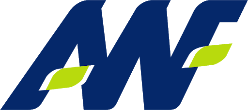 Filia w Gorzowie Wielkopolskim     Akademii Wychowania Fizycznego w Poznaniu	Gorzów Wielkopolski, dnia 	r.Wnioskodawca 	tel. 	Szanowny Pan Kanclerz
mgr Stanisław Wiesław KuhnertUprzejmie proszę o wyrażenie zgody na wypożyczenie w dniach 	r. 
niżej wymienionego sprzętu badawczego na potrzeby 	 Osobą odpowiedzialną za sprzęt będzie 	podpisOpinia Kierownika Laboratorium	Opinia Dziekana Filiidecyzja i podpis Kanclerza